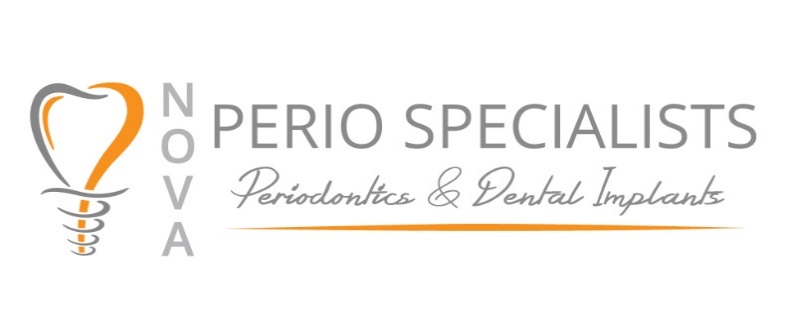 Estas instrucciones lo ayudarán a sentirse lo más cómodo posible. Si tiene alguna pregunta, no dude en llamar al: 571-291-2596 durante el día. Dr. Kharmouche en 703-307-GUMS (4867), o Dr. Panwar 347-530-4870 en después de horas. Anestesia: el período de tiempo que experimenta adormecimiento varía según el tipo de anestesia que recibió. Mientras está entumecido, tenga cuidado de no morderse el labio o la lengua. El entumecimiento disminuirá en 2-6 horas.Sangrado: su médico colocará gasas en el área quirúrgica para limitar el sangrado y promover la coagulación. Este paquete de gasa debe dejarse en su lugar durante 30-45 minutos. Muerde suavemente, pero no mastiques. Puede haber una leve hemorragia o supuración después de quitar la gasa hasta que se produzca la coagulación. Si es leve, déjalo en paz. Si la hemorragia es abundante, siga estas instrucciones: * doble una gasa en una almohadilla lo suficientemente gruesa como para morderla y colóquela en el lugar de la cirugía * Aplique una presión firme mordiendo la almohadilla o sobre una bolsita de té y manténgala durante 30- 60 minutos. Si la almohadilla se empapa, reemplácela por una nueva según sea necesario. No juegue ni chupe la herida. Aplica una bolsa de hielo en tu cara. No te recline horizontalmente Si el sangrado persiste, llame al Dr. Kharmouche.La sangre Después de la cirugía, se forma un coágulo de sangre sobre la herida. Esto es normal e importante para la curación.Clot: por lo tanto, debe evitar cualquier actividad que pueda alterar el coágulo. No fume, escupir, enjuagar la boca o beber a través de una pajita durante 24 horas. Estas actividades crean succión que podría desalojar el coágulo y retrasar la curación de la herida.Evite cepillarse directamente sobre el sitio quirúrgico, pero cepille todo lo demás en su boca para mantener las cosas limpias. Enjuague suavemente su boca después.Medicamentos: recetará medicamentos para controlar el dolor y prevenir infecciones, use solo según las indicaciones. Si parecen no estar funcionando, ¡no aumente la dosis! Si tiene dolor prolongado, intenso o fiebre, llame de inmediato.Hinchazón: la hinchazón después de la cirugía periodontal es normal y puede continuar por varios días. Sin embargo, si se desarrolla fiebre, por favor llame. Para ayudar a controlar la hinchazón, se debe colocar una bolsa de hielo en la mejilla durante 15 minutos, 10 minutos y luego repetir durante 3-4 horas, el día de la cirugía. Si continúa la hinchazón, aplique almohadillas calientes al lado el segundo día después de la cirugía.Comer: no tome alcohol mientras toma medicamentos para el dolor. Es importante que continúe recibiendo la nutrición adecuada. A menos que se indique lo contrario, generalmente es más cómodo limitar la dieta a alimentos fríos y blandos durante las primeras 12-24 horas. Una licuadora o procesador de alimentos puede ser muy útil. Los alimentos muy ácidos o condimentados pueden causar sensaciones de quemazón. Es muy importante mantener la ingesta normal de líquidos. Reanude una dieta equilibrada y rica en proteínas tan pronto como sea cómodo. NO TE PIERDAS COMIDAS O DESHIDRATARTE.Oral Comenzando la noche del día de la cirugía, cepille y use el hilo dental en todas las áreas excepto enSitio quirúrgico de higiene, que se puede limpiar con agua salada tibia o con Perio Gard si se prescribe, un enjuague bucal antiplaca, enjuague 2-3 veces al día durante 1 minuto cada vez.Suturas: si tiene puntos de sutura, se le indicará cuándo se eliminarán.